Al Dirigente Scolastico I.I.S.S. “ARCHIMEDE”   Taranto  OGGETTO: Richiesta trasferimento in altra sezione  Il sottoscritto………………………………………….…………………………………………...………….……….  nato il ……./.……../..……… a ……….…………….…………………….….………………….…… (……….)  La sottoscritta……………………………………………………...……………………………………….……..….. nata il ……./.……../..……… a ……….………….……………………….….………………….……. (……….)   genitori/e (tutori/e) dell’alunno/a ………………………………………………………………………..…………………   frequentante la classe …………. Sez………  CHIEDONOChe il/la proprio/a figlio/a venga trasferito/a nella classe ……sez. ……per i seguenti motivi:  ………………………………….………………………………………………………………………..………………  ……………………………………………………………………………………………………………………………  Taranto ……./……../……..             Padre _________________________  Madre____________________________                                                                                                                                       (firme leggibili) (1)(In caso di unico genitore firmatario)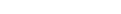 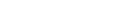 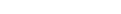 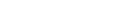 Il/La sottoscritto/a…………………………dichiara di essere   Coniugato/a           Divorziato/a                                                                                                      Non coniugato/a    Separato/a giudizialmente……………………...…..……………..…………..………..……. (firma leggibile del genitore firmatario) NoteNel caso di genitori separati/divorziati è prevista la firma di entrambi i genitori (cfr. articolo 155 del codice civile, modificato dalla legge 8 febbraio 2006, n.5° - “Il sottoscritto, consapevole delle conseguenze amministrative e penali per chi rilasci dichiarazioni non corrispondenti a verità, ai sensi del DPR 245/2000, dichiara di aver effettuato la scelta/richiesta in osservanza delle disposizioni sulla responsabilità genitoriale di cui agli artt. 316,337ter e 337quater del codice civile, che richiedono il senso di entrambi i genitori”).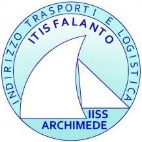 I.I.S.S. “ARCHIMEDE” – Taranto I.I.S.S. “ARCHIMEDE” – Taranto Modulistica Interna – TRASFERIMENTO ALTRA SEZIONE  Modulistica Interna – TRASFERIMENTO ALTRA SEZIONE  MOD_FAM_04Ed. 1 Rev.1 del 18/02/2022Red. RQ App.DSPag. 1/1